Муниципальное казенное дошкольное образовательное учреждение «Детский сад № 16 «Улыбка» с.ДивноеДоклад на тему:«Современные подходы в работе с детьми  дошкольного возрастапо изучению ОБЖ в ДОУ»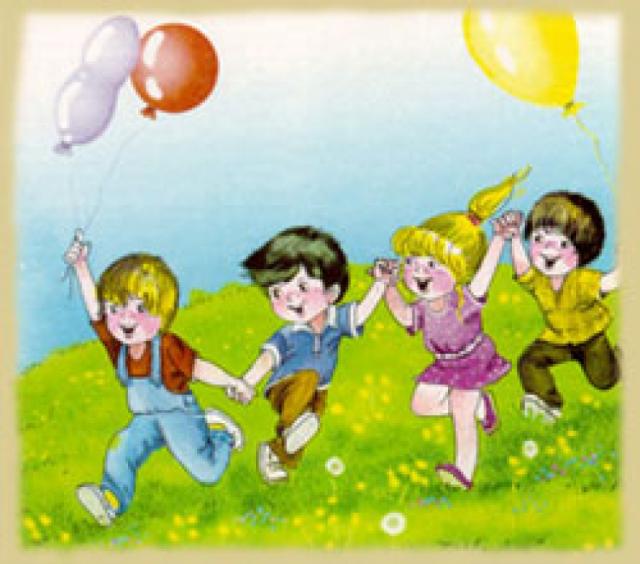 Подготовила воспитатель:Шивякова Татьяна Евгеньевнас.Дивное2015годСовременные подходы в работе с детьми  дошкольного возрастапо изучению ОБЖ в ДОУВ современном мире никто не застрахован ни от катастроф, ни от стихийных бедствий. Особую тревогу мы испытываем за беззащитных маленьких граждан – дошколят. Сегодня сама жизнь доказала необходимость обучения не только взрослых, но и малышей основам безопасности жизнедеятельности. Ведь в условиях социального, природного и экологического неблагополучия естественная любознательность ребенка может стать небезопасной для него. Подготовка человека к безопасному существованию в окружающей среде должна проходить на всех этапах жизни человека, а начинать ее необходимо с дошкольного возраста. Задача педагогов и родителей состоит не только в том, чтобы оберегать и защищать ребенка, но и в том, чтобы подготовить его к встрече с различными сложными, а порой опасными жизненными ситуациями.До введения ФГОС понятие безопасности жизнедеятельности в ДОУ ранее включало в себя следующие аспекты:-Охрана жизни и здоровья детей;-Обеспечение безопасных условий труда сотрудников ДОУ.После введения ФГОС  современный мир изменил подход к проблеме безопасности, в нее вошли и такие понятия, как экологическая катастрофа и терроризм и поэтому как никогда формирование основ безопасности и жизнедеятельности детей в условиях дошкольного образовательного учреждения является актуальной и значимой проблемой.При ознакомлении детей с первоначальными основами безопасности должны быть определены следующие цели:- формирование основ по сохранению и укреплению здоровья;-воспитание безопасного поведения, способности предвидеть опасные ситуации, по возможности избегать их, при необходимости - действовать.Работа с детьми по ОБЖ включает целый комплекс задач:-знакомство с бытовыми источниками опасности, с необходимыми действиями в случае опасности, формирование представления о способах безопасного поведения в быту;-развитие основ экологической культуры, воспитание любви, ответственного и бережного отношения к родной природе;-воспитание грамотного участника дорожного движения;-воспитание чувства взаимопомощи и товарищества.Реализация данных задач и формирование первоначальных основ безопасности осуществляется с учетом следующих основных принципов:-системность и последовательность (любая новая ступень в обучении детей опирается на уже освоенное в предыдущем);-доступность (усложнение материала происходит с учетом возрастных особенностей детей);-включение в деятельность (игровую, познавательную, поисковую и другие виды);- наглядность (техника безопасности лучше всего воспринимается через богатый иллюстративный материал);-динамичность (интеграция задач в разные виды деятельности);- психологическая комфортность (снятие стрессовых факторов).Данные задачи реализуются поэтапно:1этап - заинтересованность детей, актуализировать, уточнить и систематизировать их знания о правилах безопасности;2этап - ввести правила в жизнь детей, показать разнообразие их проявлений в жизненных ситуациях, тренировать в умении применять эти правила;3этап - на основе усвоенных знаний и умений помочь осознанно овладеть реальными практическими действиями.Из этого строятся различные формы организации учебно - воспитательного процесса:-занятия;-беседы;-изучение правил безопасного поведения;-чтение художественной литературы;-рассматривание иллюстраций по теме-сюжетно-ролевые игры;-игры-занятия;-подвижные игры;-дидактические игры-досуги;-развлечения;-театрализованные представления;-участие в различных конкурсах- встреча с интересными людьми;- беседы -экскурсии;-наблюдения;-просмотр презентаций, мультфильмов и другие формы работы такие как, сбор фотоматериалов, продуктивная деятельность, отгадывание загадок, личный пример взрослых, обыгрывание ситуаций правильного и неправильного поведенияДля формирования навыков безопасного поведения у дошкольников необходимо создать предметно – развивающую среду в группе. В неё входят:1. Уголок безопасности, который содержит материалы:- щит безопасности, -макет улицы с дорожными знаками, разметкой для транспорта и пешеходов,  -светофор; атрибуты для сюжетно-ролевых игр. -плакаты по ОБЖ -демонстрационный материал по теме. Очень важно создание автогородка для использования полученных знаний в игровой деятельности.2. Игротека, которая содержит:- дидактические игры - настольно – печатные игры и др. развивающие и обучающие игры3. Библиотека, в которой имеются познавательная и художественная литература, фотоальбомы, иллюстрации для рассматривания и обсуждения различных ситуаций.Одним из важнейших направлений воспитательно-образовательной работы в ДОУ является  работа с родителями. Ведь круг проблем, связанный с безопасностью ребенка, невозможно решить только в рамках детского сада, поэтому необходим тесный контакт с родителями. Ничто не воспитывает с такой убедительностью, как наглядный пример взрослых.Цель работы с родителями - объяснить актуальность, важность проблемы безопасности детей, повысить образовательный уровень родителей по данной проблеме, обозначить круг правил, с которыми необходимо знакомить, прежде всего, в семье.Работа с родителями реализуется по следующим направлениям:- информационно-аналитическое направление: проведение опросов, анкетирование родителей; -познавательное направление: родительские собрания, семинары-практикумы;-наглядно-информационное направление: организация дней открытых дверей, открытый просмотр занятий и других видов деятельности, информация на стенде, папки-передвижки, разработка памяток; -досуговое направление: совместное проведение праздников, досугов, экскурсий; выставки семейных творческих работ, изделий из бросового и природного материала.Работа с сотрудниками строится на изучении нормативно-правовых документов, локальных актов, приказов по учреждению, инструкций по технике безопасности, должностных инструкций и обеспечении контроля за исполнением данных инструкций.И в заключение, из всего этого мы можем сказать что, полученные ребенком знания и предоставления о себе и своем здоровье позволят найти способы укрепления и сохранения здоровья, приобретенные навыки помогут осознанно выбрать здоровый образ жизни, а полученный опыт позволит избежать несчастных случаев.